Сумська міська радаVІІ СКЛИКАННЯ XXXVIII СЕСІЯРІШЕННЯвід 28 березня 2018 року № 3236-МРм. СумиРозглянувши звернення юридичної особи, надані документи, відповідно до статей 12, 92, 123 Земельного кодексу України, статті 50 Закону України «Про землеустрій», керуючись пунктом 34 частини першої статті 26 Закону України «Про місцеве самоврядування в Україні», Сумська міська рада  ВИРІШИЛА:Надати дозвіл на розроблення проекту землеустрою щодо відведення земельної ділянки в постійне користування КУ «Сумська міська клінічна лікарня № 4» (02000300) загальною площею 0,3000 га за адресою: м. Суми,       вул. Шишкіна, 12, кадастровий номер 5910136600:12:021:0003 для будівництва амбулаторії з метою надання медичних послуг населенню. Категорія та функціональне призначення земельної ділянки: землі житлової та громадської забудови Сумської міської ради.Секретар Сумської міської ради                                                        А.В. БарановВиконавець: Клименко Ю.М.                       Ворона А.О.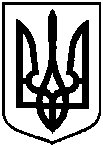 Про надання дозволу на розроблення проекту землеустрою щодо відведення земельної ділянки КУ «Сумська міська клінічна лікарня № 4» за адресою:                  м. Суми, вул. Шишкіна, 12 